Comparing and Ordering Fractions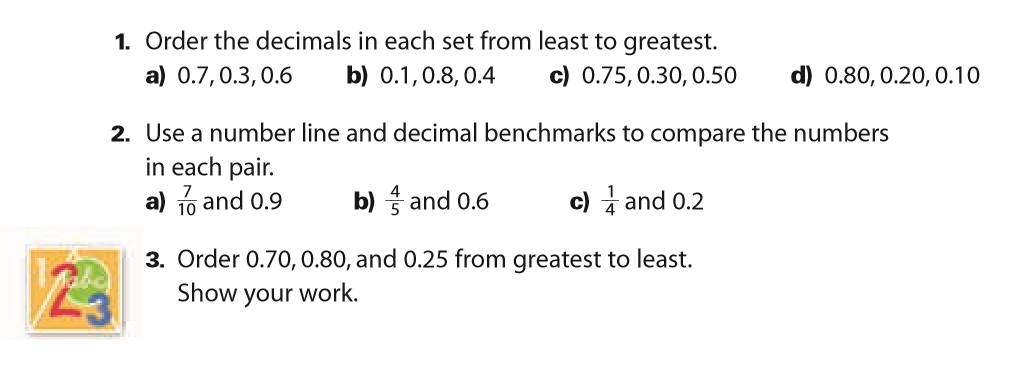 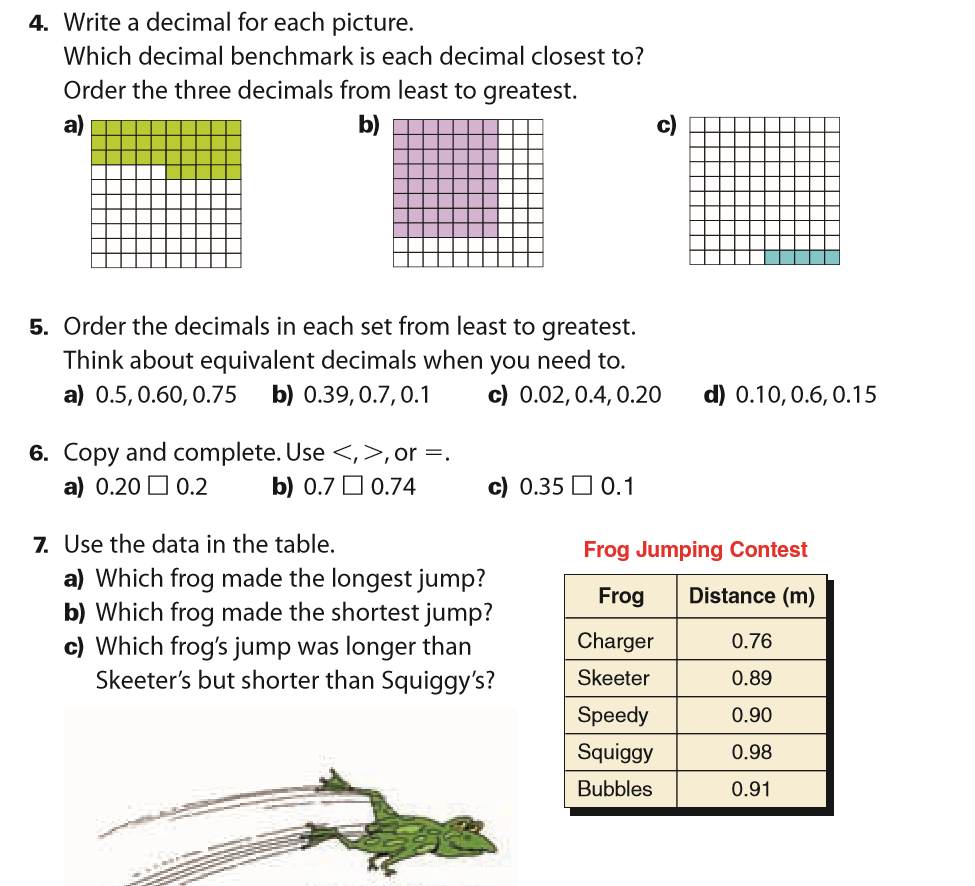 